МУНИЦИПАЛЬНОЕ ОБРАЗОВАНИЕГОРОДСКОЙ ОКРУГ ГОРОД СУРГУТАДМИНИСТРАЦИЯ ГОРОДАПОСТАНОВЛЕНИЕВ соответствии с Федеральным законом от 22.11.1995 № 171-ФЗ «О государственном регулировании производства и оборота этилового спирта, алко-гольной и спиртосодержащей продукции и об ограничении потребления               (распития) алкогольной продукции», постановлением Правительства Российской Федерации от 27.12.2012 № 1425 «Об определении органами государственной власти субъектов Российской Федерации мест массового скопления граждан                   и мест нахождения источников повышенной опасности, в которых не допускается розничная продажа алкогольной продукции, а также определении органами местного самоуправления границ прилегающих к некоторым организациям                      и объектам территорий, на которых не допускается розничная продажа алко-            гольной продукции», решением Думы города от 28.05.2013 № 333-V ДГ                       «Об определении способа расчета расстояний от некоторых организаций                          и (или) объектов до границ прилегающих к ним территорий, на которых                           не допускается розничная продажа алкогольной продукции», распоряжением Администрации города от 30.12.2005 № 3686 «Об утверждении Регламента                Администрации города»:1. Утвердить границы прилегающей территории к зданию общества                         с ограниченной ответственностью «Аквамарин» (медицинский кабинет), расположенному по адресу: город Сургут, улица Профсоюзов, дом 53/2, на которой                 не допускается розничная продажа алкогольной продукции, согласно прило-             жению.2. Управлению документационного и информационного обеспечения                    разместить настоящее постановление на официальном портале Администрации города.3. Муниципальному казенному учреждению «Наш город» опубликовать настоящее постановление в средствах массовой информации.4. Контроль за выполнением постановления возложить на заместителя Главы города Шерстневу А.Ю.Глава города                                                                                           В.Н. ШуваловПриложение к постановлениюАдминистрации городаот ____________ № ________Схемаграниц прилегающей территории к зданию общества с ограниченной ответственностью «Аквамарин» (медицинский кабинет), расположенному                     по адресу: город Сургут, улица Профсоюзов, дом 53/2, на которой                             не допускается розничная продажа алкогольной продукции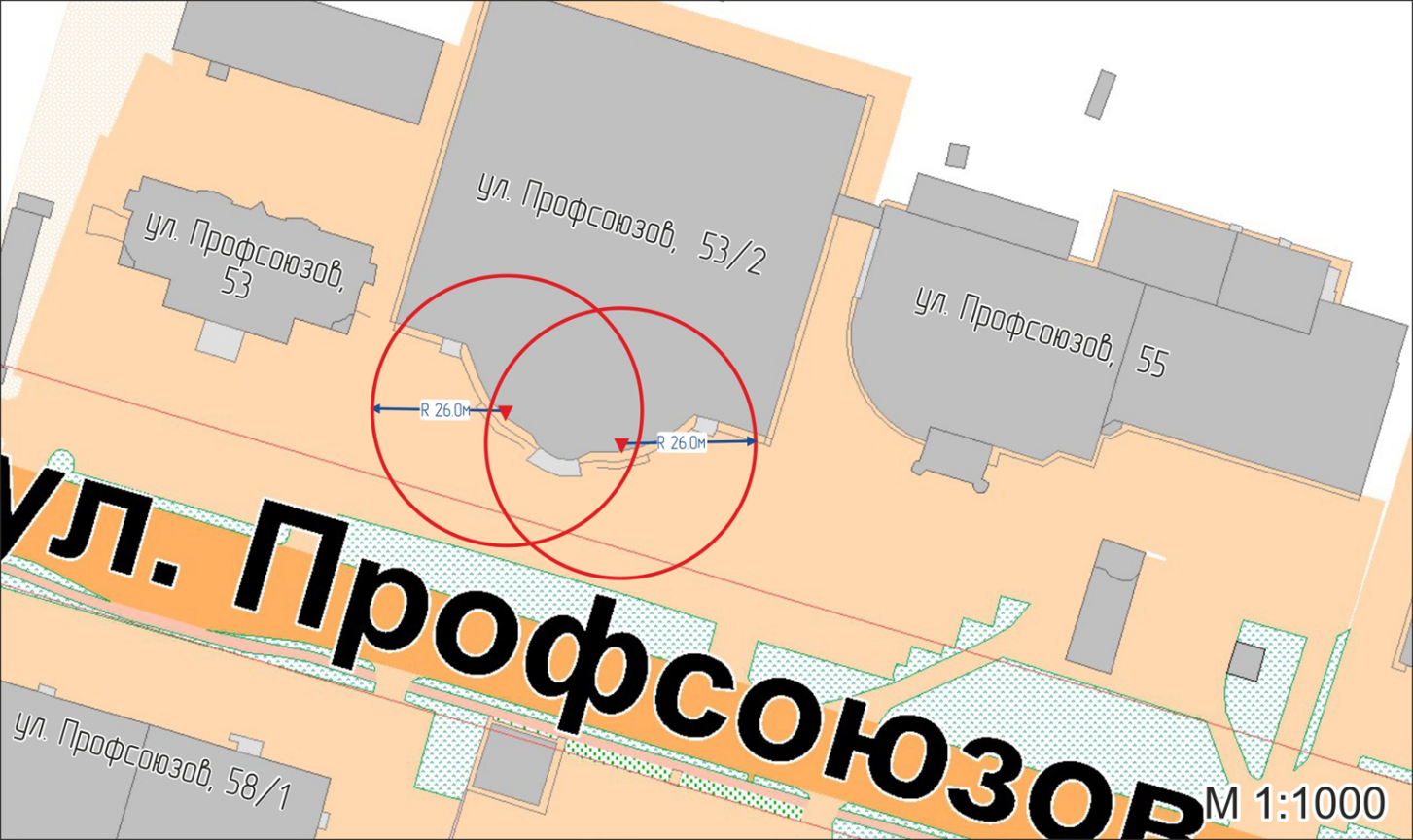 Условные обозначения:      – вход для посетителей в здание ООО «Аквамарин» (медицинский кабинет); R           – радиус в метрах.«29»102019г.№8033Об утверждении границ прилегающей территории к зданию общества с ограниченной ответственностью «Аквамарин» (медицинский кабинет), на которой не допускается розничная продажа алкогольной продукции